Goodwill Houston Store Closures and Reduced Hours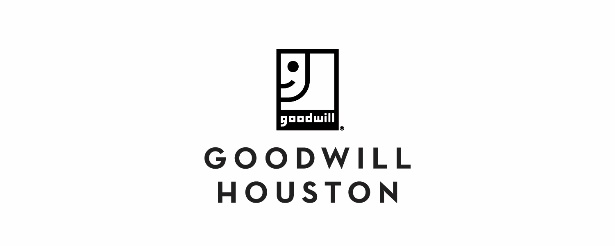 As of 3/24/2020 @ 6pmAs part of our COVID-19 Pandemic response, the following list is the current known store closures and reduced hours.  Note that on March 17, 2020 the Corporate office and Job Connection Centers began invoking “work from home” status for all non-essential personnel, and the front lobby was closed to visitors.  Please note that this list may change at any time.  Please obtain the latest information from your direct management team.Work from Home:Corporate Office, beginning 2pm, March 17, 2020; until further noticeAll Job Connection Centers, beginning 2pm, March 17, 2020; until further noticeReduced Hours:Only essential maintenance and donation goods movement being performed beginning March 25, 2020; until further noticeClosures:ALL stores are closed beginning March 21, 2020; until further noticeALL donation centers are closed beginning March 25, 2020; until further notice